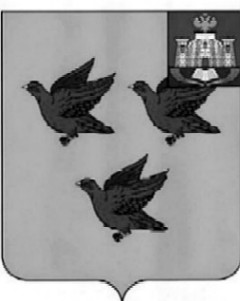 РОССИЙСКАЯ ФЕДЕРАЦИЯОРЛОВСКАЯ ОБЛАСТЬ АДМИНИСТРАЦИЯ ГОРОДА ЛИВНЫП О С Т А Н О В Л Е Н И Е    11 сентября          2017 г.				                            №      108      	     г. ЛивныО тарифах на услуги (работы),предоставляемые (выполняемые)МУП «Ливенские тепловые сети».       В соответствии с п. 4 ч. 1 ст. 17 Федерального закона от  6 октября 2003 года № 131-ФЗ «Об общих принципах организации местного самоуправления в Российской Федерации», п. 4 ч. 1 ст. 7, ст. 32 Устава города Ливны, Порядком установления (изменения) тарифов на услуги (работы), предоставляемые (выполняемые) муниципальными предприятиями и учреждениями города Ливны Орловской области, утвержденным решением Ливенского городского Совета народных депутатов от 24 сентября 2015 года № 50/474-ГС, администрация города п о с т а н о в л я е т:      1. Утвердить тарифы на работы, выполняемые  МУП «Ливенские тепловые сети», согласно приложению 1 к настоящему постановлению.       2. Утвердить тарифы на услуги, предоставляемые МУП «Ливенские тепловые сети» с использованием специальной техники, согласно приложению 2 к настоящему постановлению.      3. Постановление администрации города от 09 августа 2016 года № 108 «О тарифах на услуги (работы), оказываемые (выполняемые) МУП «Ливенские тепловые сети» считать утратившим силу.     4. Настоящее постановление вступает в силу с момента его подписания.      5. Опубликовать настоящее постановление в газете «Ливенский вестник» и разместить на официальном сайте администрации города в сети Интернет.     6. Контроль за исполнением настоящего постановления возложить на заместителя главы администрации города по экономике и финансам Л. И. Полунину.Глава города                                                                                    Н. В. Злобин                                                       Приложение    1                                                                                                                                                                                                                                 к постановлению администрации города                                                               №    108     от  11    сентября           2017 г.Тарифы  на работы, выполняемые  МУП «Ливенские тепловые сети».                                                               Приложение    2                                                                                                                                                                                                                                 к постановлению администрации города                                                               №  108  от  11сентября     2017 г.Тарифы на услуги, предоставляемые МУП «Ливенские тепловые сети»с использованием специальной техники.№ п/пНаименование работЕдиница измеренияТариф (с НДС), руб.1.Гидравлическое испытание трубопроводов систем центрального отопления (без стоимости расходных материалов)100 м.2273,692.Замена люка колодца(без стоимости люка колодца)1 ед.526,763.Замена  вентиля (без стоимости вентиля)1 ед.920,614.Ремонт  вентиля 1 ед.1301,375.Замена задвижки диаметром 100 мм (без стоимости задвижки)1 ед.1950,896.Замена задвижки диаметром 200-300 мм  (без стоимости задвижки)1 ед.9148,427.Ремонт  задвижки диаметром 100-200 мм  (без стоимости задвижки)1 ед.2350,588.Установка заглушек диаметром 50 мм на запорной арматуре (без стоимости заглушек)1 ед.570,069.Установка заглушек диаметром 100 мм на запорной арматуре (без стоимости заглушек)1 ед.687,9410.Установка дроссельных диафрагм диаметром 50 мм(без стоимости дроссельных диафрагм)1 ед.570,0611.Установка дроссельных диафрагм диаметром 100 мм(без стоимости дроссельных диафрагм)1 ед.687,9412.Работа ремонтной бригады на водопроводных/тепловых сетях (без стоимости материалов)1 час.844,3113.Работы, выполняемые слесарем-ремонтником  5 разряда1 час.191,6214.Работы, выполняемые электрогазосварщиком  6 разряда1 час.455,4915.Работы по согласованию производства земляных работ с выездом на место1 ед.1021,30№ п/пНаименование работЕдиница измеренияТариф (с НДС), руб.1.Автобус ГАЗ 322100 (Газель)1 маш./ час726,382.Автомобиль-самосвал ЗИЛ-45081 маш./ час951,263.Специальный автомобиль УАЗ Т12.021 маш./ час681,214.Специальный автомобиль УАЗ 390995-460-041 маш./ час706,115.Бортовой грузовой автомобиль ЗИЛ-4314121 маш./ час1058,266.Экскаватор ЭО-3323А1 маш./ час1141,947.Ассенизаторская машина ГАЗ 3309 КО 503 В2 1 маш./ час762,178.Трактор ЛТЗ-60АВ1 маш./ час579,88